Video No. P 1701Video Music : Same As or If any choice please send me Youtub Link by mail and Mention in form also.Link : 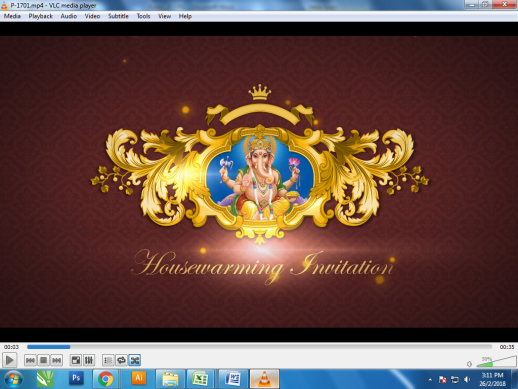 Slide : 1 God ImageHousewarming Imvitation 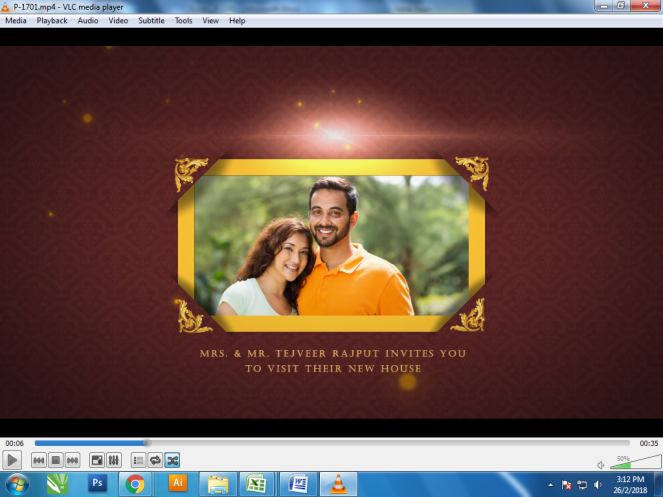 Slide : 2 Couple PhotographsNameInvites you to visit their new house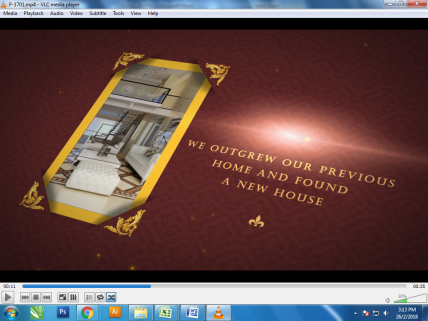 Slide : 3 Home PhotographWe outgrew our previous home and found a new house 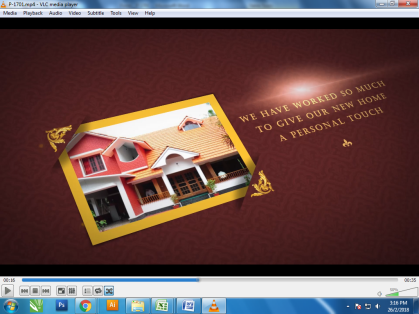 Slide : 4 Home PhotographWe have worked so much to give your new home a personal touch.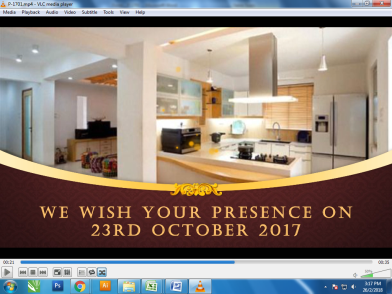 Slide : 5Home PhotographsWe wish your presence 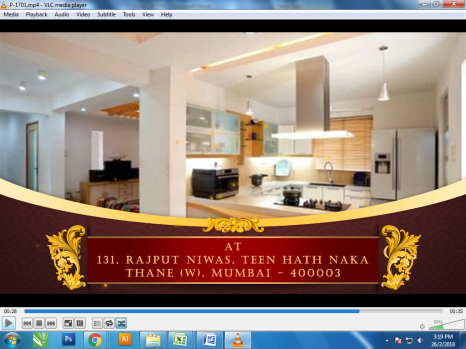 Slide : 6Home PhotographAddress